Augusta University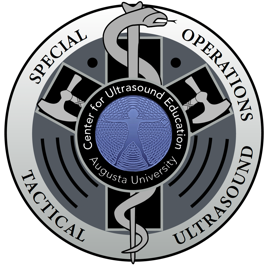 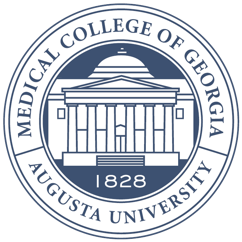 Medical College of GeorgiaCenter for Ultrasound Education SOTUS CourseJune 20-23, 2022ItineraryMonday, June 20Tuesday, June 218:00 – 8:15	Orientation/Coffee8:15 – 8:30	Pretest8:30 – 9:15	Lecture: 	POCUS in a Tactical and Austere Environment9:15 – 9:30	Lecture: 	FAST Exam9:30 – 10:30	SP Scanning10:30 – 11:00	Lecture:	FAST Pathology11:00 – 12:00	SP Scanning12:00 – 12:45	Lunch1:00 – 3:30	ED Scan/Sonosim/Scanning3:30 – 3:45	Wrap-Up/AAR8:00 – 8:05	Orientation/Coffee8:05 – 9:00	Lecture:	Cardiac Windows and IVC9:00 – 10:00	SP Scanning10:00 – 11:00	Lecture:	Putting it into Clinical Context11:00 – 12:00	SP Scanning12:00 – 12:30	Lecture:	Thoracic Ultrasound12:30 – 1:15	Lunch1:15 – 3:45	ED Scan/Sonosim/Scanning3:45 – 4:00	Wrap-Up/AARWednesday, June 228:00 – 8:05	Orientation/Coffee8:05 – 8:50	Lecture:	Obstetric Evaluation8:50 – 11:15	ED Scan/SP Scanning11:15 – 11:45	Lecture: 	US Needle Guidance for Procedures11:45 – 12:15	Lecture:	Superficial Ultrasound12:15 – 1:00	Lunch1:00 – 1:30	Lecture: 	Intracranial Pressure/Ocular1:30 – 3:00	Skills Stations3:00 – 4:00	Ultrasound PT4:00 – 4:15	Wrap-Up/AARThursday, June 238:00 – 8:05	Orientation/Coffee8:05 – 9:00	Lecture:	Putting it all Together -- TacFAST9:00 – 9:15	Lecture:	Non-Trauma FAST9:15 – 11:15	ED Scanning/Scanning/Testing11:45 – 12:00	Lunch12:00 – 2:00	ED Scanning/Scanning/Testing2:00 – 2:15	Debrief/Review Cases2:15 – 2:30	AAR/Q&A/Conclusion